El Gobierno Del Estado de JaliscoUniversidad De GuadalajaraUniversidad LAMARTE INVITAN AL:FORO: Seguridad al estudianteGuadalajara jal. A 19 de febrero del 2016Atención: Sector educativo y de seguridadPor medio de la presente, les ofrecemos  una cordial invitación a participar en el foro que ofrece el estado, mismo que da a conocer las mejoras de seguridad al estudiante en cualquier grado, con esto esperamos la aceptación de dicho proyecto, aprobada recientemente por la secretaría de educación y la secretaría de seguridad publica.El foro tendrá lugar el día 22 de febrero de las 17:00 a las 22:00 hrs. En el auditorio de la Universidad Lamar Campus Palomar ubicado en av. Ramal de la Tijera No.1754 en el estado de Jalisco.Se agradecerá a quienes reciban esta invitación su más amplia difusión así como confirmar anticipadamente su asistencia,  con la cual podremos prever la mejor atención para usted.Las confirmaciones serán:Universidad Lamar: Lic. Cesar Octavio teléfono 36158080 o al correo cohernandezs@lamar.eduEn espera de saludarlos personalmente en el Foro, aprovechamos la ocasión para enviarle un cordial saludo.Síguenos en: @universidadlamar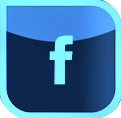 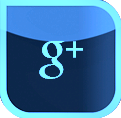 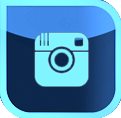 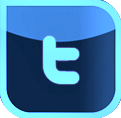 